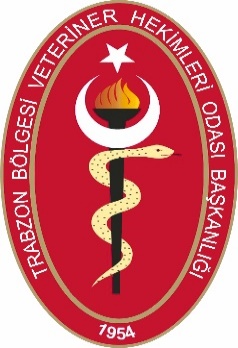 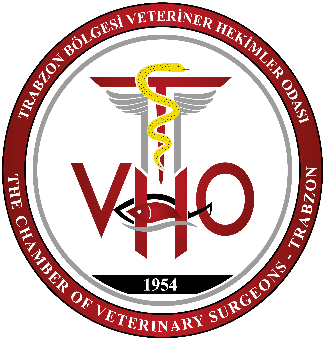 TRABZON BÖLGESİTRABZON BÖLGESİTRABZON BÖLGESİTRABZON BÖLGESİTRABZON BÖLGESİTRABZON BÖLGESİ( Artvin, Bayburt, Gümüşhane, Rize,Trabzon )( Artvin, Bayburt, Gümüşhane, Rize,Trabzon )( Artvin, Bayburt, Gümüşhane, Rize,Trabzon )( Artvin, Bayburt, Gümüşhane, Rize,Trabzon )( Artvin, Bayburt, Gümüşhane, Rize,Trabzon )( Artvin, Bayburt, Gümüşhane, Rize,Trabzon )VETERİNER HEKİMLERİ ODASI BAŞKANLIĞIVETERİNER HEKİMLERİ ODASI BAŞKANLIĞIVETERİNER HEKİMLERİ ODASI BAŞKANLIĞIVETERİNER HEKİMLERİ ODASI BAŞKANLIĞIVETERİNER HEKİMLERİ ODASI BAŞKANLIĞIVETERİNER HEKİMLERİ ODASI BAŞKANLIĞI2020 YILI2020 YILI2020 YILI2020 YILI2020 YILI2020 YILIMUAYENEHANE ASGARİ ÜCRET TARİFESİMUAYENEHANE ASGARİ ÜCRET TARİFESİMUAYENEHANE ASGARİ ÜCRET TARİFESİMUAYENEHANE ASGARİ ÜCRET TARİFESİMUAYENEHANE ASGARİ ÜCRET TARİFESİMUAYENEHANE ASGARİ ÜCRET TARİFESİBÜYÜKBAŞKÜÇÜKBAŞKEDİKÖPEK1MUAYENE ÜCRETLERİ150,00 TL100,00 TL110,00 TL110,00 TL2SUNİ TOHUMLAMA130,00 TL100,00 TL--3PROLAPSUS VAGİNA (Reddetme)350,00 TL150,00 TL400,00 TL425,00 TL4PROLAPSUS UTERİ450,00 TL200,00 TL400,00 TL425,00 TL5RETENTİO SECUNDİNARUM250,00 TL---6GÜÇ DOĞUM400,00 TL150,00 TL150,00 TL150,00 TL7GEBELİK TEŞHİSİ (Ultrasyonlu)250,00 TL220,00 TL220,00 TL200,00 TL8GEBELİK TWŞHİSİ (Rektal)150,00 TL---9SEZARYAN900,00 TL300,00 TL670,00 TL750,00 TL10RUMENATOMİ - ABDOMEN OP.900,00 TL450,00 TL--11İNTRAVENÖZ ENJ.50,00 TL50,00 TL50,00 TL50,00 TL12İNTRAMUSKULER ENJ.25,00 TL25,00 TL25,00 TL25,00 TL13AŞI TATBİKLERİ20,00 TL20,00 TL90,00 TL90,00 TL14REÇETE130,00 TL100,00 TL100,00 TL100,00 TL15BURDİZO PENSİ İLE KASTRASYON200,00 TL120,00 TL--16YAZIŞMA RAPOR DÜZENLEME100,00 TL100,00 TL100,00 TL100,00 TL( Artvin, Bayburt, Gümüşhane, Rize,Trabzon )( Artvin, Bayburt, Gümüşhane, Rize,Trabzon )( Artvin, Bayburt, Gümüşhane, Rize,Trabzon )( Artvin, Bayburt, Gümüşhane, Rize,Trabzon )( Artvin, Bayburt, Gümüşhane, Rize,Trabzon )VETERİNER HEKİMLERİ ODASI BAŞKANLIĞIVETERİNER HEKİMLERİ ODASI BAŞKANLIĞIVETERİNER HEKİMLERİ ODASI BAŞKANLIĞIVETERİNER HEKİMLERİ ODASI BAŞKANLIĞIVETERİNER HEKİMLERİ ODASI BAŞKANLIĞI2020 YILI2020 YILI2020 YILI2020 YILI2020 YILIEV ve SÜS HAYVANLARIEV ve SÜS HAYVANLARIEV ve SÜS HAYVANLARIEV ve SÜS HAYVANLARIEV ve SÜS HAYVANLARIALT SINIR ÜCRET TARİFESİALT SINIR ÜCRET TARİFESİALT SINIR ÜCRET TARİFESİALT SINIR ÜCRET TARİFESİALT SINIR ÜCRET TARİFESİ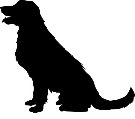 1Muayene - KonsultasyonMuayene - Konsultasyon120,00 TL120,00 TL2Kontrol ( Daha önce Tedavisi yapılan )Kontrol ( Daha önce Tedavisi yapılan )60,00 TL60,00 TL3Acil Durum MuayenesiAcil Durum Muayenesi130,00 TL130,00 TL4Yazışma - Rapor DüzenlemeYazışma - Rapor Düzenleme100,00 TL100,00 TL5Rabies (Kuduz)Rabies (Kuduz)90,00 TL90,00 TL6DHPPİ+L - DHPL - DP (Köpek Karma Aşıları)DHPPİ+L - DHPL - DP (Köpek Karma Aşıları)-95,00 TL7Corona VirusCorona Virus-90,00 TL8Bordatella Bronchiseptica Bacterin (Kennel Cough)Bordatella Bronchiseptica Bacterin (Kennel Cough)-95,00 TL9Borelia BurgdırferiBorelia Burgdırferi-130,00 TL10FVRCP ( Kedi Karma Aşıları )FVRCP ( Kedi Karma Aşıları )95,00 TL-11FeLV (Kedi Lösemi Aşısı)FeLV (Kedi Lösemi Aşısı)100,00 TL-12FIV ( Kedi İmmun Yetersizlik Hastalığı )FIV ( Kedi İmmun Yetersizlik Hastalığı )130,00 TL-13Microsporum Canis (Mantar Hastalığı)Microsporum Canis (Mantar Hastalığı)130,00 TL130,00 TL14İmmun Sisten Aktivatörü Uygulama İmmun Sisten Aktivatörü Uygulama 130,00 TL130,00 TLI. MUAYENE VE KLİNİK İŞLEMLERI. MUAYENE VE KLİNİK İŞLEMLERI. MUAYENE VE KLİNİK İŞLEMLERI. MUAYENE VE KLİNİK İŞLEMLERMUAYENE ve KONSULTASYONLARMUAYENE ve KONSULTASYONLAR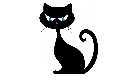 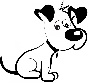 Genel MuayeneGenel Muayene120 TL120 TLKontrol Muayenesi (Daha önce tedavisi yapılan)Kontrol Muayenesi (Daha önce tedavisi yapılan)60 TL60 TLAcil Durum MuayenesiAcil Durum Muayenesi130 TL130 TLYazışma, Rapor Düzenleme ÜcretiYazışma, Rapor Düzenleme Ücreti100 TL100 TLMuayene (Kafes Kuşları)Muayene (Kafes Kuşları)40 TL40 TLMuayene (Sürüngenler)Muayene (Sürüngenler)60 TL60 TLMuayene (Kemirgenler)Muayene (Kemirgenler)60 TL60 TLMUAYENE SONRASI KLİNİK İŞLEMLERMUAYENE SONRASI KLİNİK İŞLEMLERAnal Keselerin TemizlenmesiAnal Keselerin Temizlenmesi60 TL60 TLKorneal Fluoresin UygulamaKorneal Fluoresin Uygulama50 TL50 TLShirmer Göz Yaşı TestiShirmer Göz Yaşı Testi50 TL50 TLEnjeksiyon (Subkutan)Enjeksiyon (Subkutan)25 TL25 TLEnjeksiyon (İntramuskuler)Enjeksiyon (İntramuskuler)25 TL25 TLEnjeksiyon (İntravenoz)Enjeksiyon (İntravenoz)50 TL50 TLKarın İçi Sıvı DrenajıKarın İçi Sıvı Drenajı120 TL120 TLDişi İdrar Yolları SondalamaDişi İdrar Yolları Sondalama90 TL90 TLErkek İdrar Yolları SondalamaErkek İdrar Yolları Sondalama70 TL80 TLErkek İdrar Yolları Sondalama (Flutd)Erkek İdrar Yolları Sondalama (Flutd)90 TL-Sistosentez İle Örnek AlınmasıSistosentez İle Örnek Alınması90 TL80 TLYara Temizleme (Basit)Yara Temizleme (Basit)70 TL70 TLYara Temizleme (Komplike)Yara Temizleme (Komplike)160 TL170 TLPansuman UygulamaPansuman Uygulama60 TL70 TLKulak Temizleme, Yıkama, İlaç UygulamaKulak Temizleme, Yıkama, İlaç Uygulama80 TL80 TLEnema (Lavman)Enema (Lavman)80 TL110 TLHospitalizasyon, Tam Gün (Günlüğü)Hospitalizasyon, Tam Gün (Günlüğü)50 TL70 TLAğızdan İlaç İçirmeAğızdan İlaç İçirme20 TL20 TLBeslenme Sondası Uygulama (Nasogastrik)Beslenme Sondası Uygulama (Nasogastrik)60 TL60 TLBeslenme Sondası Uygulama (Özefagotomi ile)Beslenme Sondası Uygulama (Özefagotomi ile)150 TL200 TLOksijen Tedavisi (Yarım saat)Oksijen Tedavisi (Yarım saat)70 TL70 TLKulaktan Yabancı Cisim ÇıkarmaKulaktan Yabancı Cisim Çıkarma100 TL130 TLBurundan Yabancı Cisim ÇıkarmaBurundan Yabancı Cisim Çıkarma100 TL130 TLTırnak KesmeTırnak Kesme30 TL40 TLMikroçip İmplantasyonuMikroçip İmplantasyonu120 TL120 TLÖtanaziÖtanazi400 TL500 TLSIVI TEDAVİSİSIVI TEDAVİSİKan TransfüzyonuKan Transfüzyonu400 TL400 TLDonör Kan AlımıDonör Kan Alımı130 TL130 TLParenteral Sıvı Tedavisi (Damar içi verilen ek ilaçlar hariç)Parenteral Sıvı Tedavisi (Damar içi verilen ek ilaçlar hariç)80 TL80 TLSubkutan Sıvı TedavisiSubkutan Sıvı Tedavisi40 TL40 TLAnjiokat UygulamaAnjiokat Uygulama60 TL60 TLAnjiokat YenilemeAnjiokat Yenileme35 TL35 TLLABORATUVAR İŞLEMLERİLABORATUVAR İŞLEMLERİKan AlımıKan Alımı50 TL50 TLKan Glukoz Testi (Stripile)Kan Glukoz Testi (Stripile)50 TL50 TLKan Serum Biyokimyasal Testi (Her birim)Kan Serum Biyokimyasal Testi (Her birim)55 TL55 TLKan Sayımı (Hemogram)Kan Sayımı (Hemogram)125 TL125 TLİdrar Muayenesi (Strip)İdrar Muayenesi (Strip)60 TL60 TLAŞILAMALAR ve ANTİPARAZİTER UYGULAMALARAŞILAMALAR ve ANTİPARAZİTER UYGULAMALARRabies (Kuduz)Rabies (Kuduz)90 TL90 TLDHPPİ+L - DHPL - DP (Köpek karma aşıları)DHPPİ+L - DHPL - DP (Köpek karma aşıları)-95 TLCorona VirusCorona Virus-95 TLBordetella Bronchiseptica Bakterin (Kennel cough)Bordetella Bronchiseptica Bakterin (Kennel cough)-95 TLBorrelia Burgdorferi (Lyme hastalığı)Borrelia Burgdorferi (Lyme hastalığı)-130 TLFVRCP (Kedi karma aşıları)FVRCP (Kedi karma aşıları)95 TL-FeLV (Kedi lösemi virus)FeLV (Kedi lösemi virus)100 TL-FIV (Kedi immun sistem yetersizlik hastalığı)FIV (Kedi immun sistem yetersizlik hastalığı)130 TL-Microsporum Canis (Mantar hastalığı)Microsporum Canis (Mantar hastalığı)130 TL130 TLİmmun Sistem Aktivatörü Uygulamaİmmun Sistem Aktivatörü Uygulama130 TL130 TLOral Yolla Nematod-Cestod Mücadelesi (10 kg'a kadar)Oral Yolla Nematod-Cestod Mücadelesi (10 kg'a kadar)30 TL30 TLOral Yolla Nematod-Cestod Mücadelesi (İlave her tablet)Oral Yolla Nematod-Cestod Mücadelesi (İlave her tablet)-30 TLPrazikuantel İçeren Enjektabllar (10 kg'a kadar)Prazikuantel İçeren Enjektabllar (10 kg'a kadar)55 TL55 TLPrazikuantel İçeren Enjektabllar (10 kg'ı aşan her 5 kg için)Prazikuantel İçeren Enjektabllar (10 kg'ı aşan her 5 kg için)-30 TLSprey veya Dökme İlaç ile Dış Paraziter İlaçlamaSprey veya Dökme İlaç ile Dış Paraziter İlaçlama35 TL45 TL* İlaçlı Banyo Uygulaması (Uyuz ve mantar tedavileri için)* İlaçlı Banyo Uygulaması (Uyuz ve mantar tedavileri için)75 TL130 TL*Dış Parazit İlaç Uygulaması (Damlatma preparatlar ile)*Dış Parazit İlaç Uygulaması (Damlatma preparatlar ile)30 TL35 TL(* İlaç ücreti ayrıca eklenecektir)(* İlaç ücreti ayrıca eklenecektir)30 TL35 TLII.TEŞHİSE YÖNELİK GÖRÜNTÜLEME VE TANI YÖNTEMLERİII.TEŞHİSE YÖNELİK GÖRÜNTÜLEME VE TANI YÖNTEMLERİII.TEŞHİSE YÖNELİK GÖRÜNTÜLEME VE TANI YÖNTEMLERİII.TEŞHİSE YÖNELİK GÖRÜNTÜLEME VE TANI YÖNTEMLERİRADYOGRAFİRADYOGRAFİDigital RöntgenDigital Röntgen190 TL190 TLRöntgen İlk Film (24x30)Röntgen İlk Film (24x30)130 TL130 TLRöntgen İlk Film (30x40)Röntgen İlk Film (30x40)170 TL170 TLDigital Röntgen Her İlave FilmDigital Röntgen Her İlave Film160 TL160 TLRöntgen Her İlave Film (24x30)Röntgen Her İlave Film (24x30)80 TL80 TLRöntgen Her İlave Film (30x40)Röntgen Her İlave Film (30x40)90 TL90 TLGastroenterografi (Pozitif kontrast) (Baryum içirme ve 5', 15',30'Gastroenterografi (Pozitif kontrast) (Baryum içirme ve 5', 15',30'550 TL550 TL6.saat ve 12. saat röntgen film ücretleri ile)6.saat ve 12. saat röntgen film ücretleri ile)550 TL550 TLSistogram (Pozitif kontrast)Sistogram (Pozitif kontrast)240 TL240 TLULTRASOUNDULTRASOUNDUltrasound Abdominal MuayeneUltrasound Abdominal Muayene330 TL330 TLUltrasound Jinekolojik MuayeneUltrasound Jinekolojik Muayene250 TL250 TL3.CERRAHİ TEDAVİLER3.CERRAHİ TEDAVİLER3.CERRAHİ TEDAVİLER3.CERRAHİ TEDAVİLERANESTEZİ, SEDASYON VE OPERASYONA HAZIRLIK UYGULAMALARIANESTEZİ, SEDASYON VE OPERASYONA HAZIRLIK UYGULAMALARIOperasyona HazırlamaOperasyona Hazırlama60 TL60 TLEndotrakeal Tüp UygulanmasıEndotrakeal Tüp Uygulanması50 TL50 TLGaz Anestezisi (Saati)Gaz Anestezisi (Saati)110 TL170 TLSedasyon UygulamaSedasyon Uygulama60 TL-Sedasyon Uygulama (20 kg'a kadar)Sedasyon Uygulama (20 kg'a kadar)-100 TLSedasyon Uygulama (20-40 kg arası)Sedasyon Uygulama (20-40 kg arası)-110 TLSedasyon Uygulama (40 kg ve yukarısı)Sedasyon Uygulama (40 kg ve yukarısı)-120 TLEnjektabl Anestezi UygulamaEnjektabl Anestezi Uygulama90 TL-Enjektabl Anestezi Uygulama (20 kg'a kadar)Enjektabl Anestezi Uygulama (20 kg'a kadar)-110 TLEnjektabl Anestezi Uygulama (20-40 kg arası)Enjektabl Anestezi Uygulama (20-40 kg arası)-130 TLEnjektabl Anestezi Uygulama (40 kg ve yukarısı)Enjektabl Anestezi Uygulama (40 kg ve yukarısı)-140 TLKASTRASYON (ORŞİDEKTOMİ) UYGULAMALARIKASTRASYON (ORŞİDEKTOMİ) UYGULAMALARIOrşidektomi (Kastrasyon)Orşidektomi (Kastrasyon)350 TL-Orşidektomi (Kastrasyon) (20 kg'a kadar)Orşidektomi (Kastrasyon) (20 kg'a kadar)-450 TLOrşidektomi (Kastrasyon) (20 kg ve yukarısı)Orşidektomi (Kastrasyon) (20 kg ve yukarısı)-500 TLOrşidektomi (Kastrasyon) (İnguinal kriptorşit durumunda)Orşidektomi (Kastrasyon) (İnguinal kriptorşit durumunda)500 TL700 TLOrşidektomi (Kastrasyon) (İntraabdominal kriptorşit durumunda)Orşidektomi (Kastrasyon) (İntraabdominal kriptorşit durumunda)700 TL800 TLKISIRLAŞTIRMA (OVARİOHİSTEREKTOMİ) UYGULAMALARIKISIRLAŞTIRMA (OVARİOHİSTEREKTOMİ) UYGULAMALARIOvariohisterektomiOvariohisterektomi500 TL-Ovariohisterektomi (20 kg'a kadar)Ovariohisterektomi (20 kg'a kadar)-550 TLOvariohisterektomi (20-40 kg arası)Ovariohisterektomi (20-40 kg arası)-650 TLOvariohisterektomi (40 kg ve yukarısı)Ovariohisterektomi (40 kg ve yukarısı)-850 TLOvariohisterektomi (Erken gebeliklerde ek olarak)Ovariohisterektomi (Erken gebeliklerde ek olarak)70 TL120 TLOBSTETRİK VE JİNEKOLOJİ OPERASYONLARIOBSTETRİK VE JİNEKOLOJİ OPERASYONLARI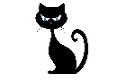 Sezaryen OperasyonuSezaryen Operasyonu725 TL-Sezaryen Operasyonu (20 kg'a kadar)Sezaryen Operasyonu (20 kg'a kadar)-850 TLSezaryen Operasyonu (20 kg ve yukarısı)Sezaryen Operasyonu (20 kg ve yukarısı)-1.000 TLProlapsus Vagina (Reddetme)Prolapsus Vagina (Reddetme)400 TL450 TLProlapsus Vagina (Operasyon)Prolapsus Vagina (Operasyon)600 TL800 TLPyometraPyometra700 TL-Pyometra (20 kg'a kadar)Pyometra (20 kg'a kadar)-800 TLPyometra (20 kg ve yukarısı)Pyometra (20 kg ve yukarısı)-900 TLMeme Tümörü Ekstirpasyonu (Parsiyal mastektomi)Meme Tümörü Ekstirpasyonu (Parsiyal mastektomi)750 TL900 TLMeme Tümörü Ekstirpasyonu (Total mastektomi)Meme Tümörü Ekstirpasyonu (Total mastektomi)950 TL1.300 TLORTOPEDİK CERRAHİ OPERASYONLARORTOPEDİK CERRAHİ OPERASYONLAREkstremite AmputasyonuEkstremite Amputasyonu650 TL850 TLEkstremite Amputasyonu (20 kg'a kadar)Ekstremite Amputasyonu (20 kg'a kadar)-950 TLEkstremite Amputasyonu (20 kg ve üzeri)Ekstremite Amputasyonu (20 kg ve üzeri)-1.050 TLDirsek Çıkığı (Luksasyo kubiti) (Kapalı ret)Dirsek Çıkığı (Luksasyo kubiti) (Kapalı ret)500 TL600 TLDirsek Çıkığı (Luksasyo kubiti) (Cerrahi müdahale)Dirsek Çıkığı (Luksasyo kubiti) (Cerrahi müdahale)650 TL800 TLEksternal Fiksasyon İle Kırık Tedavisi (10kg'a kadar)Eksternal Fiksasyon İle Kırık Tedavisi (10kg'a kadar)800 TL1.100 TLEksternal Fiksasyon İle Kırık Tedavisi (10-20 kg arası)Eksternal Fiksasyon İle Kırık Tedavisi (10-20 kg arası)-1.300 TLEksternal Fiksasyon İle Kırık Tedavisi (20 kg ve üzeri)Eksternal Fiksasyon İle Kırık Tedavisi (20 kg ve üzeri)-1.500 TLAtel İle FiksasyonAtel İle Fiksasyon250 TL400 TLİntramedular Pin İle Kırık Tedavisi (10 kg'a kadar)İntramedular Pin İle Kırık Tedavisi (10 kg'a kadar)1.000 TL1.200 TLİntramedular Pin İle Kırık Tedavisi (10 kg- 20 kg arası)İntramedular Pin İle Kırık Tedavisi (10 kg- 20 kg arası)-1.400 TLİntramedular Pin İle Kırık Tedavisi (20 kg ve üzeri)İntramedular Pin İle Kırık Tedavisi (20 kg ve üzeri)-1.600 TLPlaka İle Kırık Tedavisi (10 kg'a kadar)Plaka İle Kırık Tedavisi (10 kg'a kadar)1.200 TL1.500 TLPlaka İle Kırık Tedavisi (10 kg-20 kg arası)Plaka İle Kırık Tedavisi (10 kg-20 kg arası)-1.700 TLPlaka İle Kırık Tedavisi (20 kg ve üzeri)Plaka İle Kırık Tedavisi (20 kg ve üzeri)-1.900 TLİntramedular Pin Çıkartılmasıİntramedular Pin Çıkartılması350 TL500 TLPlaka ÇıkartılmasıPlaka Çıkartılması500 TL700 TLMaxilla Ayrılması ve Yumuşak Damak YırtığıMaxilla Ayrılması ve Yumuşak Damak Yırtığı750 TL1.200 TLArtrodez Uygulama (Plaka ile)Artrodez Uygulama (Plaka ile)1.200 TL1.500 TLArtrodez Uygulama (Eksternal fiksatör ile)Artrodez Uygulama (Eksternal fiksatör ile)1.000 TL1.100 TLKaput Femoris RezeksiyonuKaput Femoris Rezeksiyonu850 TL1.400 TLGASTROİNTESTİNAL CERRAHİ OPERASYONLARIGASTROİNTESTİNAL CERRAHİ OPERASYONLARIGastrotomi (10 kg'a kadar)Gastrotomi (10 kg'a kadar)1.000 TL1.300 TLGastrotomi (10 - 20 kg arası)Gastrotomi (10 - 20 kg arası)-1.400 TLGastrotomi (20 kg ve üzeri)Gastrotomi (20 kg ve üzeri)-1.600 TLGastrik TorsiyonGastrik Torsiyon-2.000 TLGastropeksiGastropeksi700 TL900 TLEnterotomi (10 kg'a kadar)Enterotomi (10 kg'a kadar)1.000 TL1.300 TLEnterotomi (10 - 20 kg arası)Enterotomi (10 - 20 kg arası)-1.400 TLEnterotomi (20 kg ve üzeri)Enterotomi (20 kg ve üzeri)-1.600 TLEnterektomi (Bağırsak Anastomozu)Enterektomi (Bağırsak Anastomozu)1.350 TL1.900 TLSubtotal Kolektomi (Mega Kolon Operasyonu)Subtotal Kolektomi (Mega Kolon Operasyonu)1.600 TL2.000 TLRektopeksiRektopeksi750 TL850 TLOFTALMİK CERRAHİ OPERASYONLARIOFTALMİK CERRAHİ OPERASYONLARI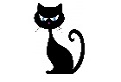 Entropium Tedavisi (Tek Taraflı)Entropium Tedavisi (Tek Taraflı)550 TL650 TLEntropium Tedavisi (Çift Taraflı)Entropium Tedavisi (Çift Taraflı)850 TL1.100 TLHarder Bezi EkstirpasyonuHarder Bezi Ekstirpasyonu550 TL700 TLHarder Bezi Hiperplazisi Operasyonu (Gömme yöntemi)Harder Bezi Hiperplazisi Operasyonu (Gömme yöntemi)750 TL1.000 TLTarsorafiTarsorafi400 TL550 TLSimbleferon OperasyonuSimbleferon Operasyonu1.500 TL-GENEL CERRAHİ OPERASYONLARIGENEL CERRAHİ OPERASYONLARI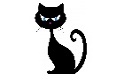 Apse Tedavisi (Penrose diren, irigasyon, dikiş uygulaması)Apse Tedavisi (Penrose diren, irigasyon, dikiş uygulaması)350 TL350 TLKüçük Doku YırtığıKüçük Doku Yırtığı270 TL270 TLBüyük Doku YırtığıBüyük Doku Yırtığı500 TL600 TLDeri TümörüDeri Tümörü600 TL850 TLDiagnostik LaparotomiDiagnostik Laparotomi900 TL1.050 TLDiyafram Hernisi (10 kg'a kadar)Diyafram Hernisi (10 kg'a kadar)1.500 TL1.600 TLDiyafram Hernisi (10 - 20 kg arası)Diyafram Hernisi (10 - 20 kg arası)-1.700 TLDiyafram Hernisi (20 kg ve üzeri)Diyafram Hernisi (20 kg ve üzeri)-2.100 TLİnguinal Herniİnguinal Herni900 TL1.000 TLPerineal HerniPerineal Herni1.200 TL1.400 TLUmblikal Herni (Diyafram Fıtığı)Umblikal Herni (Diyafram Fıtığı)800 TL1.000 TLVETERİNER DİŞ HEKİMLİĞİVETERİNER DİŞ HEKİMLİĞİ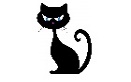 Dental Muayene (Anestezi altında rutin muayene)Dental Muayene (Anestezi altında rutin muayene)100 TL110 TLDental Radyografi (Tek diş)Dental Radyografi (Tek diş)55 TL55 TLDental Radyografi (Tam ağız)Dental Radyografi (Tam ağız)400 TL400 TLEl Aleti İle DetertrajEl Aleti İle Detertraj190 TL270 TLUltrasonik Scaler İle DetertrajUltrasonik Scaler İle Detertraj400 TL450 TLDiş Çekimi (Tek-İki köklü)Diş Çekimi (Tek-İki köklü)100 TL150 TLDiş Çekimi (Üç-Dört köklü))Diş Çekimi (Üç-Dört köklü))220 TL300 TLKök Çekimi (Kırık Diş)Kök Çekimi (Kırık Diş)500 TL550 TLDüşmemiş Süt Dişi ÇekimiDüşmemiş Süt Dişi Çekimi130 TL160 TLAÇIKLAMALARAÇIKLAMALARAÇIKLAMALARAÇIKLAMALARAÇIKLAMALARAÇIKLAMALARAÇIKLAMALARAÇIKLAMALARAÇIKLAMALARKanatlı kümes hayvanı muayene 25,00 TL, Balık muayene havuz başına 100,00 TL, Arı muayene kovan başına 50,00 TL, Yabani memeli hayvan muayene 100,00TL, Egzotik - Yabani kanatlı hayvanı muayene 100,00 TL'dir.Kanatlı kümes hayvanı muayene 25,00 TL, Balık muayene havuz başına 100,00 TL, Arı muayene kovan başına 50,00 TL, Yabani memeli hayvan muayene 100,00TL, Egzotik - Yabani kanatlı hayvanı muayene 100,00 TL'dir.Kanatlı kümes hayvanı muayene 25,00 TL, Balık muayene havuz başına 100,00 TL, Arı muayene kovan başına 50,00 TL, Yabani memeli hayvan muayene 100,00TL, Egzotik - Yabani kanatlı hayvanı muayene 100,00 TL'dir.Kanatlı kümes hayvanı muayene 25,00 TL, Balık muayene havuz başına 100,00 TL, Arı muayene kovan başına 50,00 TL, Yabani memeli hayvan muayene 100,00TL, Egzotik - Yabani kanatlı hayvanı muayene 100,00 TL'dir.Kanatlı kümes hayvanı muayene 25,00 TL, Balık muayene havuz başına 100,00 TL, Arı muayene kovan başına 50,00 TL, Yabani memeli hayvan muayene 100,00TL, Egzotik - Yabani kanatlı hayvanı muayene 100,00 TL'dir.Kanatlı kümes hayvanı muayene 25,00 TL, Balık muayene havuz başına 100,00 TL, Arı muayene kovan başına 50,00 TL, Yabani memeli hayvan muayene 100,00TL, Egzotik - Yabani kanatlı hayvanı muayene 100,00 TL'dir.Kanatlı kümes hayvanı muayene 25,00 TL, Balık muayene havuz başına 100,00 TL, Arı muayene kovan başına 50,00 TL, Yabani memeli hayvan muayene 100,00TL, Egzotik - Yabani kanatlı hayvanı muayene 100,00 TL'dir.Kanatlı kümes hayvanı muayene 25,00 TL, Balık muayene havuz başına 100,00 TL, Arı muayene kovan başına 50,00 TL, Yabani memeli hayvan muayene 100,00TL, Egzotik - Yabani kanatlı hayvanı muayene 100,00 TL'dir.Kanatlı kümes hayvanı muayene 25,00 TL, Balık muayene havuz başına 100,00 TL, Arı muayene kovan başına 50,00 TL, Yabani memeli hayvan muayene 100,00TL, Egzotik - Yabani kanatlı hayvanı muayene 100,00 TL'dir.Kanatlı kümes hayvanı muayene 25,00 TL, Balık muayene havuz başına 100,00 TL, Arı muayene kovan başına 50,00 TL, Yabani memeli hayvan muayene 100,00TL, Egzotik - Yabani kanatlı hayvanı muayene 100,00 TL'dir.Kanatlı kümes hayvanı muayene 25,00 TL, Balık muayene havuz başına 100,00 TL, Arı muayene kovan başına 50,00 TL, Yabani memeli hayvan muayene 100,00TL, Egzotik - Yabani kanatlı hayvanı muayene 100,00 TL'dir.Kanatlı kümes hayvanı muayene 25,00 TL, Balık muayene havuz başına 100,00 TL, Arı muayene kovan başına 50,00 TL, Yabani memeli hayvan muayene 100,00TL, Egzotik - Yabani kanatlı hayvanı muayene 100,00 TL'dir.Kanatlı kümes hayvanı muayene 25,00 TL, Balık muayene havuz başına 100,00 TL, Arı muayene kovan başına 50,00 TL, Yabani memeli hayvan muayene 100,00TL, Egzotik - Yabani kanatlı hayvanı muayene 100,00 TL'dir.Kanatlı kümes hayvanı muayene 25,00 TL, Balık muayene havuz başına 100,00 TL, Arı muayene kovan başına 50,00 TL, Yabani memeli hayvan muayene 100,00TL, Egzotik - Yabani kanatlı hayvanı muayene 100,00 TL'dir.Kanatlı kümes hayvanı muayene 25,00 TL, Balık muayene havuz başına 100,00 TL, Arı muayene kovan başına 50,00 TL, Yabani memeli hayvan muayene 100,00TL, Egzotik - Yabani kanatlı hayvanı muayene 100,00 TL'dir.Kanatlı kümes hayvanı muayene 25,00 TL, Balık muayene havuz başına 100,00 TL, Arı muayene kovan başına 50,00 TL, Yabani memeli hayvan muayene 100,00TL, Egzotik - Yabani kanatlı hayvanı muayene 100,00 TL'dir.Muayene ücret; gebe hayvanlarda %30, Resmi tatil günleri ve gece %50 fazladır. Kontrol (10 günden sonra ) ücreti vizitenin %60'ı kadardır.Muayene ücret; gebe hayvanlarda %30, Resmi tatil günleri ve gece %50 fazladır. Kontrol (10 günden sonra ) ücreti vizitenin %60'ı kadardır.Muayene ücret; gebe hayvanlarda %30, Resmi tatil günleri ve gece %50 fazladır. Kontrol (10 günden sonra ) ücreti vizitenin %60'ı kadardır.Muayene ücret; gebe hayvanlarda %30, Resmi tatil günleri ve gece %50 fazladır. Kontrol (10 günden sonra ) ücreti vizitenin %60'ı kadardır.Muayene ücret; gebe hayvanlarda %30, Resmi tatil günleri ve gece %50 fazladır. Kontrol (10 günden sonra ) ücreti vizitenin %60'ı kadardır.Muayene ücret; gebe hayvanlarda %30, Resmi tatil günleri ve gece %50 fazladır. Kontrol (10 günden sonra ) ücreti vizitenin %60'ı kadardır.Muayene ücret; gebe hayvanlarda %30, Resmi tatil günleri ve gece %50 fazladır. Kontrol (10 günden sonra ) ücreti vizitenin %60'ı kadardır.Muayene ücret; gebe hayvanlarda %30, Resmi tatil günleri ve gece %50 fazladır. Kontrol (10 günden sonra ) ücreti vizitenin %60'ı kadardır.10'dan fazla büyükbaş, küçükbaş ve kanatlı kümes hayvanlarının muayenesinden, %40 oranında muayene ücreti indirimi yapılır.10'dan fazla büyükbaş, küçükbaş ve kanatlı kümes hayvanlarının muayenesinden, %40 oranında muayene ücreti indirimi yapılır.10'dan fazla büyükbaş, küçükbaş ve kanatlı kümes hayvanlarının muayenesinden, %40 oranında muayene ücreti indirimi yapılır.10'dan fazla büyükbaş, küçükbaş ve kanatlı kümes hayvanlarının muayenesinden, %40 oranında muayene ücreti indirimi yapılır.10'dan fazla büyükbaş, küçükbaş ve kanatlı kümes hayvanlarının muayenesinden, %40 oranında muayene ücreti indirimi yapılır.10'dan fazla büyükbaş, küçükbaş ve kanatlı kümes hayvanlarının muayenesinden, %40 oranında muayene ücreti indirimi yapılır.10'dan fazla büyükbaş, küçükbaş ve kanatlı kümes hayvanlarının muayenesinden, %40 oranında muayene ücreti indirimi yapılır.10'dan fazla büyükbaş, küçükbaş ve kanatlı kümes hayvanlarının muayenesinden, %40 oranında muayene ücreti indirimi yapılır.Her müdahalede kullanılan malzeme, ilaç, aşı, narkoz, sperma, pansuman vs. ve yol gideri ücrete ilave edilir.Her müdahalede kullanılan malzeme, ilaç, aşı, narkoz, sperma, pansuman vs. ve yol gideri ücrete ilave edilir.Her müdahalede kullanılan malzeme, ilaç, aşı, narkoz, sperma, pansuman vs. ve yol gideri ücrete ilave edilir.Her müdahalede kullanılan malzeme, ilaç, aşı, narkoz, sperma, pansuman vs. ve yol gideri ücrete ilave edilir.Her müdahalede kullanılan malzeme, ilaç, aşı, narkoz, sperma, pansuman vs. ve yol gideri ücrete ilave edilir.Her müdahalede kullanılan malzeme, ilaç, aşı, narkoz, sperma, pansuman vs. ve yol gideri ücrete ilave edilir.Her müdahalede kullanılan malzeme, ilaç, aşı, narkoz, sperma, pansuman vs. ve yol gideri ücrete ilave edilir.Her müdahalede kullanılan malzeme, ilaç, aşı, narkoz, sperma, pansuman vs. ve yol gideri ücrete ilave edilir.Kamu kurum ve kuruluşlarının aşılama, küpeleme, suni tohumlama gibi ihalelerinde Odanın yeniden belirleyeceği ücretlendirme esas alınır.Kamu kurum ve kuruluşlarının aşılama, küpeleme, suni tohumlama gibi ihalelerinde Odanın yeniden belirleyeceği ücretlendirme esas alınır.Kamu kurum ve kuruluşlarının aşılama, küpeleme, suni tohumlama gibi ihalelerinde Odanın yeniden belirleyeceği ücretlendirme esas alınır.Kamu kurum ve kuruluşlarının aşılama, küpeleme, suni tohumlama gibi ihalelerinde Odanın yeniden belirleyeceği ücretlendirme esas alınır.Kamu kurum ve kuruluşlarının aşılama, küpeleme, suni tohumlama gibi ihalelerinde Odanın yeniden belirleyeceği ücretlendirme esas alınır.Kamu kurum ve kuruluşlarının aşılama, küpeleme, suni tohumlama gibi ihalelerinde Odanın yeniden belirleyeceği ücretlendirme esas alınır.Kamu kurum ve kuruluşlarının aşılama, küpeleme, suni tohumlama gibi ihalelerinde Odanın yeniden belirleyeceği ücretlendirme esas alınır.Kamu kurum ve kuruluşlarının aşılama, küpeleme, suni tohumlama gibi ihalelerinde Odanın yeniden belirleyeceği ücretlendirme esas alınır.Damızlık değeri olmadığına dair kesim raporu hayvan başına 70 TL'dir.Damızlık değeri olmadığına dair kesim raporu hayvan başına 70 TL'dir.Damızlık değeri olmadığına dair kesim raporu hayvan başına 70 TL'dir.Damızlık değeri olmadığına dair kesim raporu hayvan başına 70 TL'dir.Damızlık değeri olmadığına dair kesim raporu hayvan başına 70 TL'dir.Damızlık değeri olmadığına dair kesim raporu hayvan başına 70 TL'dir.Damızlık değeri olmadığına dair kesim raporu hayvan başına 70 TL'dir.Damızlık değeri olmadığına dair kesim raporu hayvan başına 70 TL'dir.FİYATLARA KDV DÂHİLDİR.FİYATLARA KDV DÂHİLDİR.FİYATLARA KDV DÂHİLDİR.FİYATLARA KDV DÂHİLDİR.FİYATLARA KDV DÂHİLDİR.FİYATLARA KDV DÂHİLDİR.FİYATLARA KDV DÂHİLDİR.FİYATLARA KDV DÂHİLDİR.Erol SAYIN Erol SAYIN Yönetim Kurulu a.Yönetim Kurulu a.BAŞKANBAŞKANErol SAYIN Erol SAYIN Yönetim Kurulu a.Yönetim Kurulu a.BAŞKANBAŞKAN